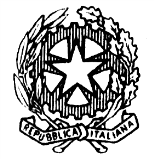 TRIBUNALE DI NOCERA INFERIORESEZIONE PENALEUDIENZA 25.03.2021 ore 09.00 e ss.Giudice: Dott. Federico NOSCHESE ORDINE DI CHIAMATA DEI PROCESSIe contestuale comunicazione del differimento fuori udienza dei procedimenti a trattazione non prioritaria in ottemperanza al decreto del Presidente del Tribunale di Nocera Inferiore n. 24/2021.Procedimenti da trattare:I° Fascia ore 09:15 – 10:15 (RGT n 1045-19) – RGNR n. 5777-18 (RGT n. 1968-17) – RGNR n. 3153-13 (RGT n. 2846/17) - RGNR n. 6655/17 (RGT n. 1096-20) – RGNR n. 2726-19II° Fascia ore 10:15 -11:30 (RGT n. 341-20) – RGNR n. 3133-19 (RGT n. 1380-20) – RGNR n. 1082-2020 (RGT n. 996-17) – RGNR n. 7883-15III° Fascia ore 11:30 – 12:30 (RGT n. 245-21) – RGNR n. 809-21  (RGT n. 2619-18) – RGNR n. 1739-18 (RGT n. 157-21) – RGNR n. 3454-16IV° Fascia ore 12:30 – 13:30RGT n. 1766-18 – RGNR n. 4344-13 (RGT n. 2317-17) – RGNR n. 4986-16 (RGT. n. 795/18) – RGNR n. 3113-16  (R.G.T. n. 1223/17) – RGNR n. 623-16 ore 13:00Procedimenti rinviati fuori udienza:RGT n. 205-21 – RGNR n. 39-20 – Rinvio al 14.10.2021 (RGT n. 1473-20) – RGNR n. 5233-19– Rinvio al 14.10.2021 (RGT n. 1220-15) – RGNR n. 133-14– Rinvio al 14.10.2021 (RGT n. 285-20) – RGNR n. 285-20– Rinvio al 14.10.2021 (RGT n. 713-17) – RGNR n. 2293-15– Rinvio al 14.10.2021RGT n. 1886-20 – RGNR n. 6261-17– Rinvio al 14.10.2021 (RGT n. 2133-17) – RGNR n. 439-16 – Rinvio al 15.04.2021RGT n. 1887-20 – RGNR n. 1401-18 – Rinvio al 14.01.2021 (RGT n. 2070-20) – RGNR n. 5001-17– Rinvio al 14.01.2021(RGT n. 91-20) – RGNR n. 91/20 -Rinvio al 14.10.2021 (RGT n. 213-20) – RGNR n. 8763-15-Rinvio al 14.10.2021 (RGT n. 89-20) – RGNR n. 2163-16– Rinvio al 14.10.2021 (RGT n 1741-19) - RGNR n. 9303-15– Rinvio al 14.10.2021 (RGT n. 469-19) – RGNR n. 1123-16– Rinvio al 14.10.2021 (RGT n. 2900-19) – RGNR n. 678-19– Rinvio al 14.10.2021 (RGT n. 1332-20) – RGNR n. 689-19– Rinvio al 14.10.2021 (RGT. n. 1662/18) – RGNR n. 7843-13 – Rinvio al 22.04.2021 (R.G.T. n. 2402/17) – RGNR n. 1423-16 – Rinvio al 14.10.2021 (RGT n. 370-19) – RGNR n. 1643-18 – Rinvio al 14.10.2021 (RGT n. 1472-10) – RGNR n. 6290-19 – Rinvio al 14.10.2021 (RGT n 1145-19) – RGNR n. 4382-17 – Rinvio al 14.10.2021 (RGT n. 998/18) – RGNR n. 7453-15 – Rinvio al 06.05.2021 (SIGE n. 2019/193) – Rinvio al 06.05.2021 (RGT n. 3096-19) – RGNR n. 1763-16 – Rinvio al 14.10.2021 (RGT n. 2343-18) – RGNR n. 5995-17 – Rinvio al 14.10.2021 (RGT n. 444-19) – RGNR n. 8443-15 – Rinvio al 14.10.2021 (RGT n. 549-17) – RGNR n. 9230-15 – Rinvio al 14.10.2021 (RGT n. 530/18) – RGNR n. 1790-17  (RGT n. 363-20) – RGNR n. 4633-19 – Rinvio al 14.10.2021 (RG Reclami ex art. 410 bis c.p.p. n. 19-18) – Rinvio al 13.05.2021